Конспект НОД по экологии в средней группе с         использованием ИКТ «Что мы знаем о лесе?».                                                                      Составила и провела:                                                           воспитатель МБДОУ «Детский сад № 178» г.о. Самара Зверева И.И.Программное содержание: расширять представления детей об охране природы, закреплять правила поведения в природе; дать элементарные представления о взаимосвязи человека и природы;развивать воображение, образное восприятие, творчество;формировать бережное и заботливое отношение к окружающей природе.Оборудование и материалы: бумага для рисования, краски, кисточки, стаканчики с водой.Средства ИКТ: презентация, проектор, экран.Предварительная работа: рассматривание иллюстраций на тему «Деревья»,  «Грибы» и «Ягоды»; разучивание пословиц и поговорок о природе; рисование « Дерево».                                                                  Ход Воспитатель:  Ребята, сегодня к нам в группу заглянул Старичок-лесовичок. Ему очень интересно, что вы знаете о лесе. Расскажите, пожалуйста, Лесовичку.  (ответы детей). Посмотрите, какие из деревьев вы знаете?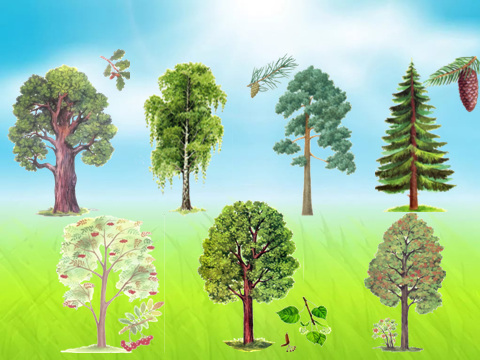 Дети рассматривают изображения разных деревьев, называют их.Воспитатель: Правильно, все деревья угадали! А теперь попробуйте разгадать мою загадку: «Весной – расцветают, осенью – опадают» (листья).Дидактическая игра « С какого дерева листик?»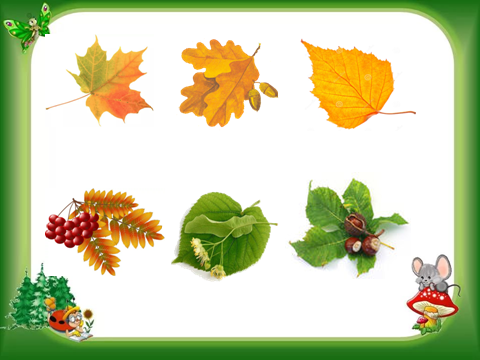 Воспитатель:  А что еще растет в лесу? Ну конечно, ягоды и грибы.  Старичок – лесовичок  и придумал для вас загадки, я их прочитаю , а вы попробуйте их разгадать:Разместился под соснойЭтот гриб, как царь лесной.Рад найти его грибник.Это — белый... (боровик)Волнистый гриб волнуется,Под деревом красуется,Похожий на ракушку:Зовется он…(волнушка)На пеньке сидят братишки.Все в веснушках, как мальчишки.Эти дружные ребятаНазываются... (опята)Если их найдут в лесу,Сразу вспомнят про лису.Рыжеватые сестричкиНазываются... (лисички)Точки белые на красном —Ядовитый гриб, опасный.Ни к чему тут разговор —Не срывайте... (мухомор)На грибы она сердитаИ от злости ядовита.Вот лесная хулиганка!Это — бледная... (поганка)Растут грибочкиВ хвойном лесочке,Скользкие ребята,В масле все…(маслята)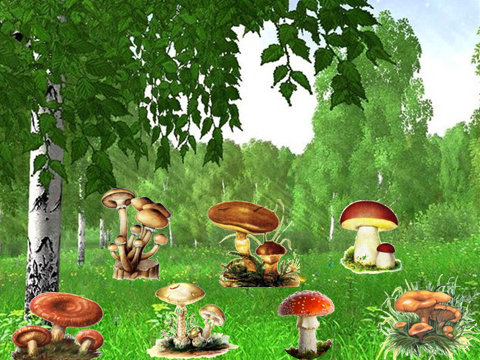 Воспитатель: Ребята, чтобы в лесу всегда росло много деревьев, кустарников, зеленела травка, расцветали цветы, мы должны оберегать лес. Скажите, пожалуйста, что нельзя делать в лесу? (ответы детей).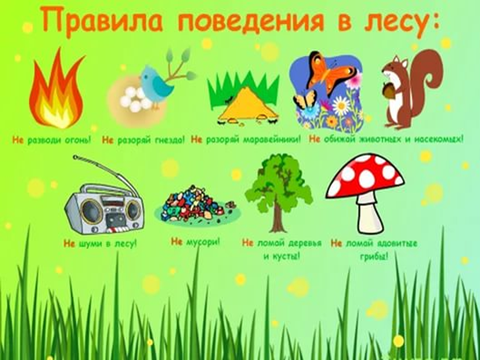 Давайте скажем, как не нужно вести себя на природе: не рвать цветы; не убивать насекомых; нельзя громко кричать и слушать громкую музыку; беречь деревья; после разведения костра, обязательно его потушить; не разорять гнезда птиц.Физкультминутка:Руки подняли и покачали – это деревья в лесу.Локти согнули, кисти встряхнули – ветер сбивает росу.Плавно руками помашем – это к нам птицы летят.Как они сядут, покажем: крылья сложили назад.Воспитатель: А сейчас давайте посмотрим, что можно и нужно делать в лесу, чтобы он радовал нас, и чтобы в нём водилось много животных.Воспитатель: Теперь вы знаете, чего нельзя делать, а что можно делать в лесу. И для вас небольшое задание: внимательно рассмотрите картинку и скажите, кто из детей поступает правильно, а кто нет?Дидактическая игра «Из чего состоит дерево?»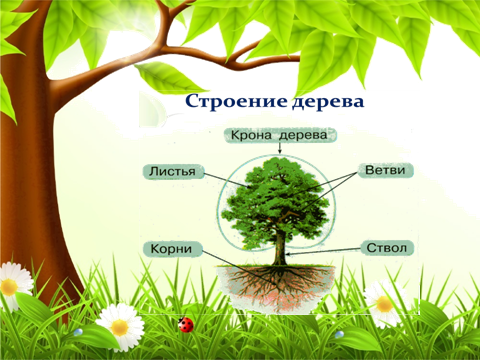 Воспитатель предлагает детям назвать части дерева и показать их на картинке.Затем воспитатель по схеме рассказывает и показывает из чего можно вырастить дерево.Воспитатель: Дети, а может кто-нибудь вспомнит поговорки и пословицы о нашей природе? (ответы детей).Если дети затрудняются, воспитатель сам проговаривает пословицы, давая разъяснение каждой пословице.Лес – богатство и краса,  береги свои леса.Много леса —  не губит,  мало леса – береги, нет леса – посади.Лес – наше богатство.Рощи да леса – всему свету краса.Растение – земли украшение.Воспитатель: Ребята, сегодня на занятии мы узнали много нового о деревьях и о лесе; как люди должны вести себя на природе. Не забывайте, что нужно беречь природу.Давайте сделаем подарок Старичку-лесовичку, чтобы он помнил о нас. Предлагаю вам всем вместе сделать коллективную работу «Деревья в нашем лесу».Коллективная работа (аппликация) — «Дерево  осенью».Воспитатель: Спасибо тебе, Старичок-лесовичок, за твой рассказ о деревьях, лес. А чтобы ты никогда не забывал нас, мы хотим подарить тебе наш «лес». До свидания, приходи к нам еще!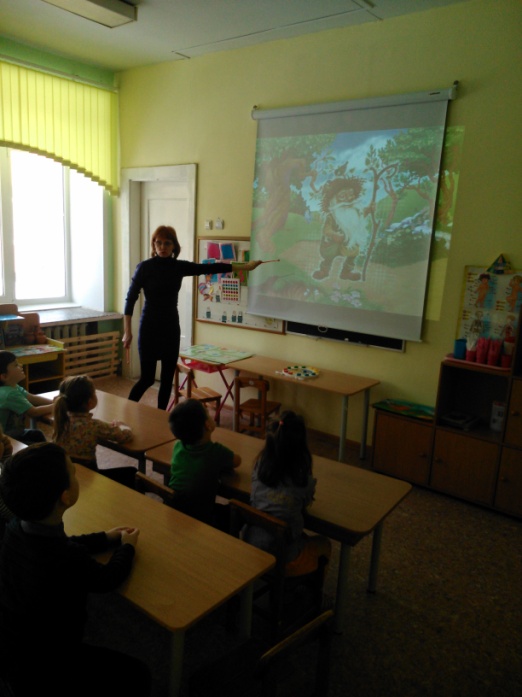 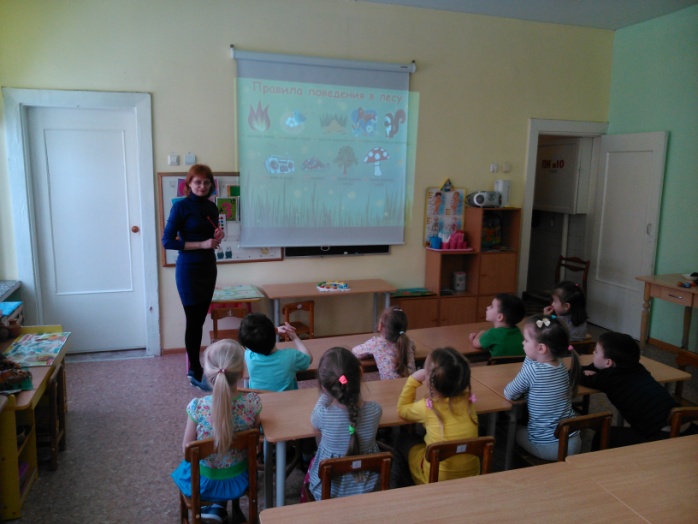 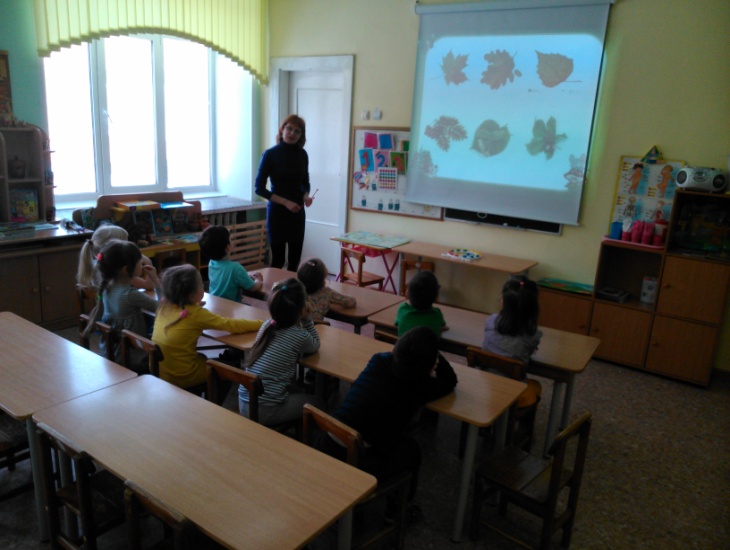 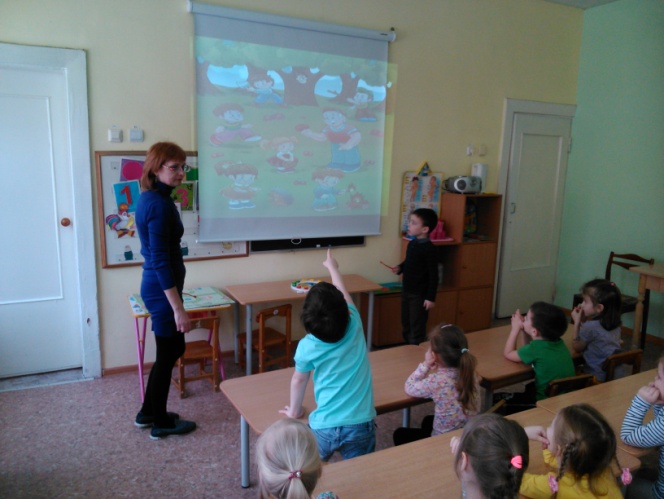 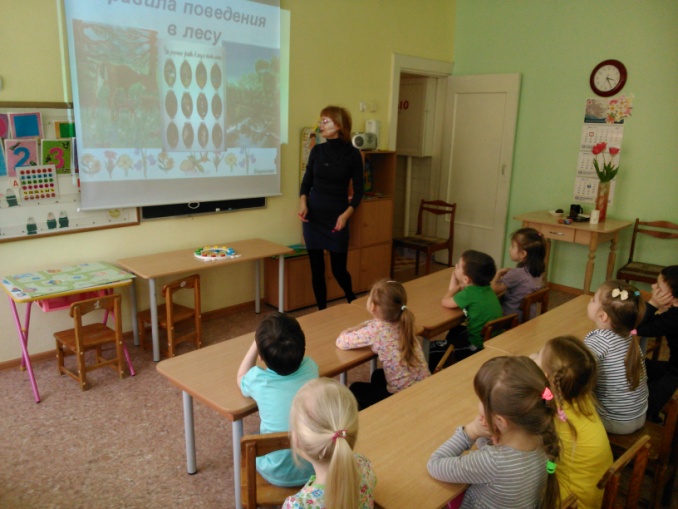 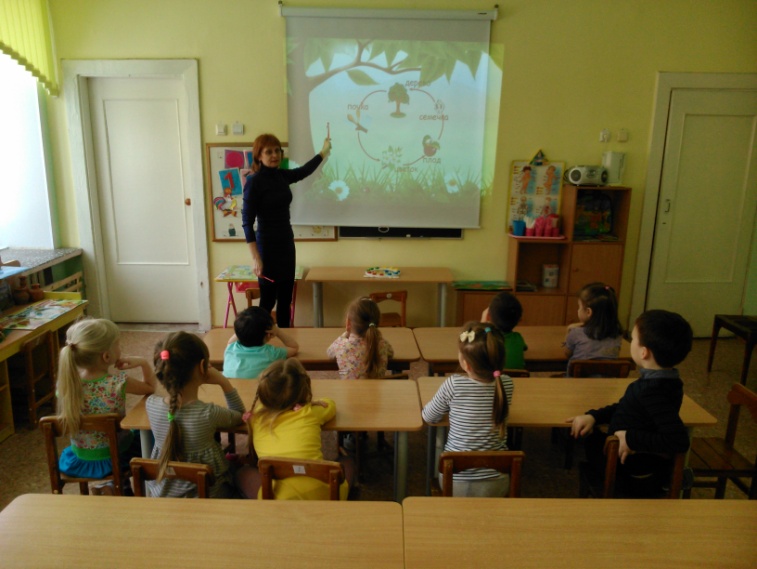 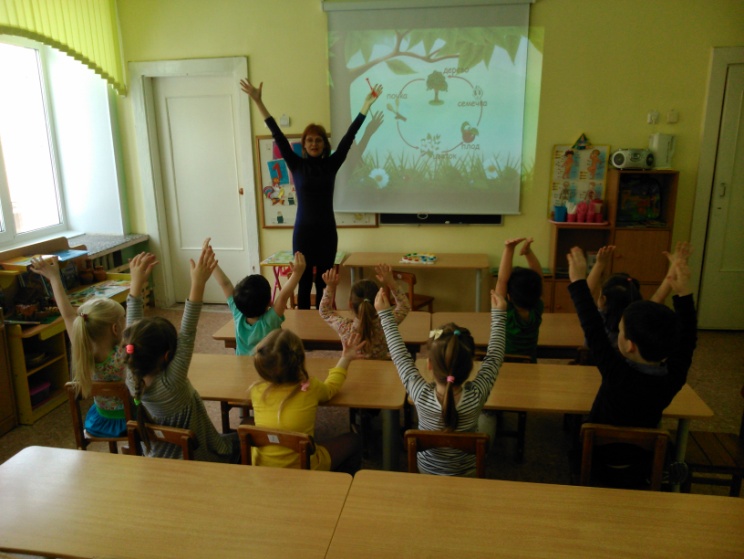 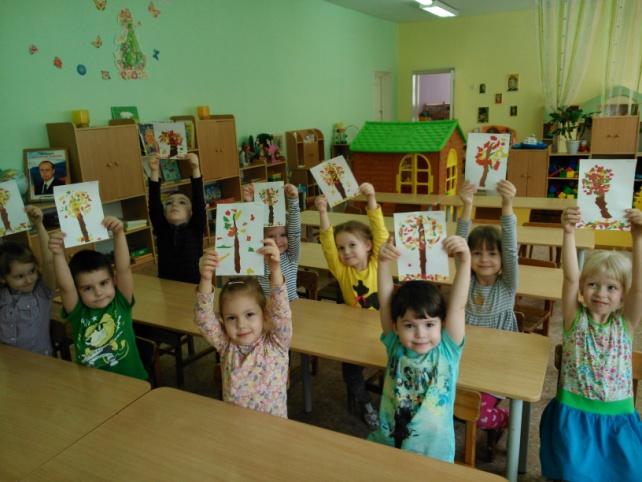 